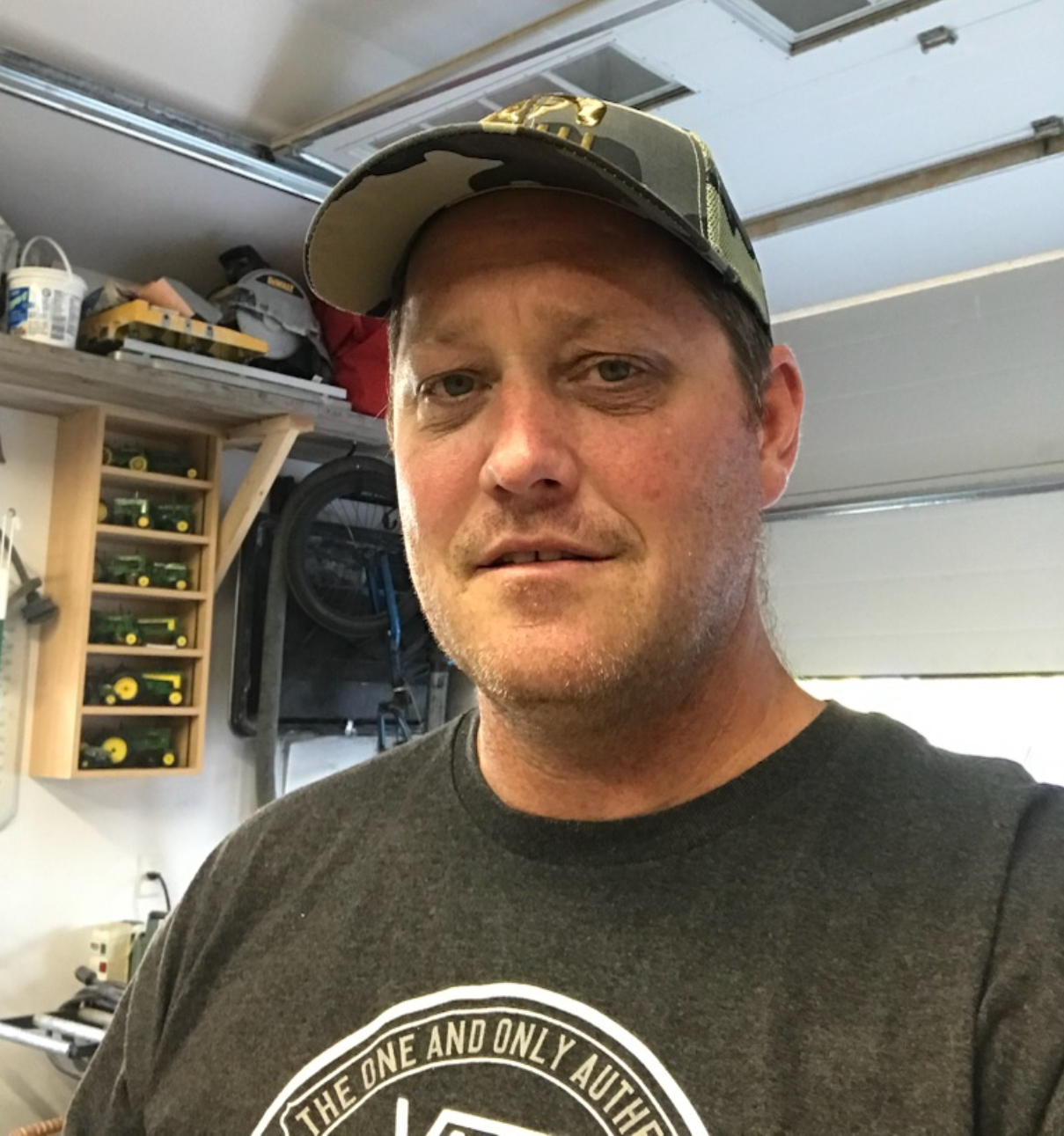 Ken Wright for maintenance shop steward It’s all about trust. HonestyIntegrityTrustedValuedRespected Solidarity I would like the opportunity to fairly represent all of our members 